PENGEMBANGAN LKPD BERBASIS AKTIVITAS PADA MATA PELAJARAN IPS MATERI SUMBER DAYA ALAM KELAS IV SDSKRIPSI Oleh:DARMA NIAWATINPM. 171434263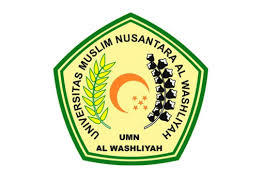 PROGRAM STUDI PENDIDIKAN GURU SEKOLAH DASARFAKULTAS KEGURUAN DAN ILMU PENDIDIKANUNIVERSITAS MUSLIM NUSANTARA AL WASHLIYAHMEDAN2021